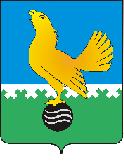 Ханты-Мансийский автономный округ-Юграмуниципальное образованиегородской округ город Пыть-ЯхАДМИНИСТРАЦИЯ ГОРОДАмуниципальная комиссия по делам несовершеннолетних и защите их прав  www.pyadm.ru e-mail: adm@gov86.orge-mail: kdn@gov86.orgг.Пыть-Ях, 1 мкр., дом № 5, кв. № 80	р/с 40101810565770510001Ханты-Мансийский автономный округ-Югра 	УФК по ХМАО-ЮгреТюменская область 628380	МКУ Администрация г. Пыть-Яха, л\с 04873033440)тел. факс (3463) 46-62-92, тел. 46-05-89,	РКЦ Ханты-Мансийск г. Ханты-Мансийск42-11-90, 46-05-92, 46-66-47	ИНН 8612005313 БИК 047162000ОКАТМО 71885000 КПП 861201001КБК 04011690040040000140ПОСТАНОВЛЕНИЕ30.10.2019	№ 359Актовый зал администрации города Пыть-Яха по адресу: г.Пыть-Ях, 1 мкр. «Центральный», д. 18а, в 14-30 часов (сведения об участниках заседания указаны в протоколе заседания муниципальной комиссии).Об итогах проведения межведомственной профилактической операции «Подросток» в 2019 годуВо исполнение Постановления комиссии по делам несовершеннолетних и защите их прав при Правительстве ХМАО–Югры № 112 от 14.12.2017 «О результатах проведения на территории Ханты-Мансийского автономного округа – Югры в 2017 году межведомственной профилактической операции «Подросток» с целью активизации работы субъектов системы профилактики по предупреждению безнадзорности и правонарушений несовершеннолетних, организации в летний период отдыха, оздоровления и занятости несовершеннолетних, находящихся в социально опасном положении, в период с 01.06.2019 по 30.09.2019 на территории города Пыть-Яха проводилась межведомственная профилактическая операция «Подросток».Постановлением муниципальной комиссии № 137 от 24.04.2019 были определены основные задачи (выявление фактов совершения противоправных и антиобщественных действий и принятие мер по устранению причин и условий, им способствовавших; обеспечение полной занятости несовершеннолетних, находящихся в социально опасном положении; осуществление ежемесячного информирования родителей о вариантах отдыха, трудоустройства и занятости несовершеннолетних), утвержден состав рабочей группы. Постановлением муниципальной комиссии № 175 от 22.05.2019 были утверждены: план мероприятий межведомственной профилактической операции «Подросток» и план-график рейдов. Межведомственная профилактическая операция проводилась в несколько этапов и включала в себя следующие специализированные мероприятия: «Право ребенка», «Лето», «Внимание, дети!», «Семья», «Всеобуч».1.	Специализированное мероприятие «Право ребенка» (01.06.2019-10.06.2019)Органами и учреждениями системы профилактики безнадзорности и правонарушений несовершеннолетних, детям, находящихся в социально опасном положении и трудной жизненной ситуации, оказывалась помощь в виде консультаций, рекомендаций.С несовершеннолетними, посещающими пришкольные лагеря с дневным пребыванием детей и дворовые клубы по месту жительства, осуществлялась информационно-просветительская деятельность путем проведения игровых программ, бесед и консультаций (акция «Право. Обязанности, закон», конкурсная программа «Островок счастливого детства», акция «Защищай и оберегай», автопробег «Под флагом России!», информационный час, конкурс рисунков и фестиваль дружбы «Мы единая семья» и др. Распространены буклеты и памятки: «Защищай и оберегай», «Я имею право», «Детский телефон доверия» и др. Оформлены информационные стенды «Правовой уголок». Обеспечено размещение баннеров с указанием телефона доверия. Специалистами Пыть-Яхского комплексного центра социального обслуживания населения были проведены на базе учреждения и образовательных школ мероприятия: правовая викторина «Подросток и закон», занятие «Портрет современного подростка», профилактические беседы «Права и ответственность подростков», «Права и обязанности родителей», «Я ребенок – я гражданин», «Правовая ответственность подростков», «О правилах пребывания несовершеннолетних в ночное время в общественных местах», «Закон и ответственность», «Все о правах ребенка», практическое занятие «Ребенок и его родители», дискуссионная беседа «Телефон доверия – шаг к безопасности» и др. В учреждениях культуры в период проведения этапа были проведены: час правового просвещения «Ребенок – подросток – гражданин», акция «Автобус детства» с распространением буклета «Правовые проблемы интернет-пространства» и информационной закладки «Радуга планеты детства» и др.Специалистами Пыть-Яхского центра занятости населения проведено 3 мероприятия по разъяснению норм трудового права с участием 86 несовершеннолетних, достигших трудоспособного возраста, в рамках которых обеспечивалось распространение информационных буклетов: «Это должен знать каждый», «Временное трудоустройство несовершеннолетних граждан в возрасте от 14 до 18 лет в свободное от учебы время», «Семь раз отмерь...», «Советы молодежи по выбору профессии».Участковой службой детской поликлиники с целью выявления несовершеннолетних права и законные интересы которых нарушены, находящихся в социально опасном положении, при плановых патронажах уделялось особое внимание на содержание детей в семье, получения медицинской помощи.За период проведения операции было выявлено 4 ребенка, права и законные интересы которых нарушены, и приняты соответствующие меры.2.	Специализированное мероприятие «Лето» (10.06.2019-20.06.2019, 01.07.2019-10.07.2019, 01.08.2019-10.08.2019)В летний период несовершеннолетним, находящимся в социально опасном положении, и их законным представителям адресно обеспечивалась рассылка писем с информацией о возможных формах занятости детей в летний период, проводилась индивидуальная работа по вовлечению детей, не выехавших в отпуск за пределы города, в организованные формы занятости.Кроме того, информация об организации летнего отдыха несовершеннолетних периодически опубликовывалась в общественно-политическом еженедельнике города Пыть-Яха «Новая Северная газета» и освещалась в эфире МАУ «ТРК Пыть-Яхинформ», на сайтах администрации города и сайтах учреждений образования, культуры и спорта, были оформлены информационные стенды в образовательных организациях.В летний период была организована работа 10 лагерей с дневным пребыванием детей на базе общеобразовательных школ города (МБОУ СОШ № 1, 2, 4, 5, 6 и КСОШ), БУ «Пыть-Яхский реабилитационный центр для детей и подростков с ограниченными возможностями» , 1 палаточного лагеря на базе МАУ ГЛБ «Северное сияние», 2 лагерей труда и отдыха (всего в лагерях с дневным пребыванием детей в летний оздоровительный период охвачено 1125 детей), 7 площадок кратковременного пребывания на базе дворовых клубов, МАУК «Централизованная библиотечная система», МАУК «Культурно-досуговый центр» и шахматно-шашечного клуба. Также в микрорайонах города работали 2 спортивных площадки, секция дзюдо, отделения вольной борьбы и бокса, 2 пункта проката спортивного инвентаря. В рамках работы лагерей и площадок проходили различные досуговые, спортивные и культурно-массовые мероприятия. Также обеспечивалась возможность отдыха детей в выездных оздоровительных лагерях. Организовано оздоровление 177 детей за пределами Ханты-Мансийского автономного округа – Югры (Крым, Краснодарский край и Тюменская область).Специалистами Пыть-Яхского комплексного центра социального обслуживания населения среди несовершеннолетних, состоящих на социальном патронате было проведено информационно-просветительское консультирование по формированию желания эффективно организовать свое свободное время в качестве волонтеров в проводимых учреждением мероприятиях. Также были организованы ряд тематических мероприятий (спортивная эстафета «Сто затей для друзей», экологический практикум «Путешествие по экологической тропе», беседа «Свободное время – делаю, что хочу?», беседа «Я в мире позитива» и др.).Учреждениями культуры были проведены мероприятия: литературный брейн-ринг «В гостях у сказок Чуйковского», игровой калейдоскоп «На спортивной волне», игра-путешествие «Путешествие по шахматной стране», практические занятия по декоративно-прикладному искусству, творческий урок «Калейдоскоп веселых красок», спортивная игровая программа «По спортивным лабиринтам», выставки «От истоков к современности», «Югра средневековая», «Техновинтаж» и др.Дворовыми клубами были организованы межклубные мероприятия: праздник микрорайона «Счастье тем, где ты живешь», конкурс настенных рисунков «Раскрась жизнь яркими красками», флеш-моб «Зажигай, молодежь!», «Веселые старты» и др.Пыть-Яхским центром занятости населения и центром «Современник» обеспечивалось информирование о временном трудоустройстве подростков, проводилось анкетирование и тестирование несовершеннолетних, в результате чего за время проведения операции удалось временно трудоустроить 374 подростка.В целом, в результате проведенной работы в летний период удалось обеспечить занятость всех несовершеннолетних, находящихся в социально опасном положении и проводивших каникулы в городе Пыть-Яхе.3.	Специализированное мероприятие «Внимание, дети!» (20.06.2019-30.06.2019, 10.08.2019-20.08.2019)Во время проведения данного этапа в пришкольных лагерях с дневным пребыванием детей, на дворовых площадках, в учреждениях культуры и искусства, молодежной политики, физической культуры и спорта для подростков и их законных представителей проводилась разъяснительная и агитационная работа по обеспечению безопасного летнего отдыха детей в период летних каникул. Проводился ежедневный инструктаж с несовершеннолетними о безопасном поведении во время посещения и участия мероприятий. Субъектами органов и учреждений системы профилактики безнадзорности и правонарушений несовершеннолетних проводились мероприятия по безопасности детей (по предупреждению детского дорожно-транспортного травматизма, по противопожарной безопасности, по предупреждению детского травматизма на спортивных площадках, во дворах, на воде, в лесу и т.д.). В 7-ми дворовых клубах и 6-ти лагерях с дневным пребыванием детей на базе образовательных организаций города было проведено более 100 профилактических мероприятий: акции «Внимание, дети!», «Автобус здоровья», « Пропусти пешехода», беседы «Безопасное лето», «Правила нашей безопасности», «Спичка невеличка, пожар – великан», «Здоровое дыхание», игры «Загорелся красный свет – это значит хода НЕТ!», часы безопасности «Правила поведения на открытых водоемах», « Осторожно, огонь!», «Правила поведения при чрезвычайных ситуациях», конкурсно-игровая программа «Здоровье сгубишь –новое не купишь!», спортивные игры «Спорт против наркотиков». Обеспечено распространение информационного материала: «Соблюдай правила дорожного движения», «Осторожно! Бродячие собаки», «Осторожно! Железная дорога», «Безопасное окно!» и др.Специалистами Пыть-Яхского комплексного центра социального обслуживания на базе учреждения и пришкольных площадок были проведены тематические мероприятия: беседы «Как вести себя на улице», «Как вести себя в общественных местах», «Правила поведения на дороге», «Когда ты один дома», «Правила поведения с животными», «Как вести себя с незнакомыми людьми» «Правила пожарной безопасности», «Правила поведения на воде и водных объектах», «Мой выбор – здоровый образ жизни», занятие «Компьютер: за и против» и т.п.Медицинскими работниками были проведены беседы и лекции по темам: «Тепловой удар», «Игры на воде», «Оказание первой медицинской помощи при укусах насекомых», «Травмы глаз у детей», «Техника безопасности в летнем лагере», распространены тематические наглядные пособия: «Профилактика детского травматизма», «Правила дорожной безопасности», «Правила личной безопасности», видеоролик «Безопасность на дороге». С целью обеспечения безопасности детей при проведении спортивных мероприятий, а также при оказании услуг проката спортивного инвентаря, с детьми (группами детей) проводились инструктажи по безопасному поведению, в т.ч. при передвижении по проезжей части на велосипедах, роликах, самокатах. Были размещены стенды с полезной информацией, направленной на безопасность детей.На базе учреждений культуры были проведены следующие мероприятия: акция «Я живу! Я люблю жить! А ты?», лекция «Как влияют наркотические вещества на подрастающее поколение», актуальный диалог «Цена зависимости – жизнь», час безопасности «Путешествие в страну безопасности», час полезной информации «В лаборатории здоровья», игра-путешествие «В гости к Сфетофору Светофоровичу» и др. Обеспечено распространение памяток: «Безопасный путь домой», «Предупреждение чрезвычайных происшествий с несовершеннолетними», «Интернет зависимость», «Все о безопасности детей в интернете», «Пропаганда здорового образа жизни» и др.При направлении детей в оздоровительные лагеря ответственными лицами с несовершеннолетними, их законными представителями, сопровождающими проводились беседы на тему: «Безопасное поведение на транспорте и в оздоровительном учреждении».4.	Специализированное мероприятие «Семья» (20.07.2019-30.07.2019, 20.08.2019-30.08.2019, 20.09.2019-30.09.2019)В данном направлении органами и учреждениями системы профилактики безнадзорности и правонарушений несовершеннолетних осуществлялись выезды в семьи, находящиеся в социально опасном положении, по результатам которых составлялись акты и принимались необходимые меры. За время проведения операции были выявлено 4 семьи, находящиеся в социально опасном положении. За весь период проведения операции привлечено к административной ответственности 9 родителей (11 протоколов по ч. 1 ст. 5.35 КоАП РФ) за ненадлежащее исполнение родительских обязанностей. За период проведения операции отделом опеки и попечительства было выявлено 4 ребенка, оставшихся без попечения родителей, которые были устроены в замещающие семьи. Специалистами Пыть-Яхского комплексного центра социального обслуживания населения в период с проведения специализированного мероприятия «Семья» было проведено 55 социально-психолого-педагогических патронажей, проведено 17 рейдов в рамках службы «Экстренная детская помощь». С семьями, состоящими на патронатном сопровождении было проведено семейное консультирование по вопросам отношений между родителями и детьми, формирование семейных и супружеских отношений, предупреждения и преодоления семейных конфликтов, по формированию здорового образа жизни, направленного на профилактику вредных привычек, мотивацию к здоровому образу жизни, разъяснение о вреде употребления спиртных напитков и о негативном влиянии примера родителей на поведение детей.При посещениях семей, находящихся в социально опасном положении, обращениях граждан в органы и учреждения системы профилактики и в других случаях, давались рекомендации, консультации, проводились профилактические беседы, лекции: о вреде употребления спиртных напитков, по предупреждению вредных привычек, избавлении от них, об ответственности за совершение правонарушений, о самовоспитании. Законным представителям несовершеннолетних, при необходимости, разъяснялись основания привлечения к мере административного наказания, лишения либо ограничения в родительских правах и взыскании алиментов в случаях неисполнения обязанностей по воспитанию, содержанию, обучению и защите прав и интересов детей. Специалистами Пыть-Яхского комплексного центра социального обслуживания населения были проведены: практическое занятие «Ребенок и его родители», конкурс детских рисунков «Добро, милосердие, забота», психологический практикум «Круг доверия», семейное консультирование «Секреты семейного счастья», «Пока беда не вошла в дом», беседы «Что делать родителю, когда ребенок в кризисе?» и «Воспитательный потенциал семьи» и др.На базе учреждений культуры были проведены мероприятия, направленные на познание традиции семьи, укрепление ее института: музыкально-поэтическая программа «Семья – любви великой царство», игровая программа «Праздник ромашки», урок вежливости «Под открытым зонтиком добра» и др. Распространен буклет «СемьЯ – счастливая семья».На базе дворовых клубов проводились мероприятия, направленные на формирование семейных ценностей, профилактику неблагополучия в семье: круглый стол «Связь поколений», праздник «День семьи, любви и верности», семейное путешествие «Сто рецептов счастья», игровая программа «Семь Я», профилактическая беседа «Не нужен клад, когда в семье лад», коллаж «Моя семья – мое богатство», акции «Без жестокости и слез», творческая мастерская (квиллинг) «Я сердце посвящаю маме» и др.5.	Специализированное мероприятие «Всеобуч» (01.09.2019-10.09.2019)Последний этап - это специализированное мероприятие «Всеобуч», целью которого является выявление и учет несовершеннолетних, уклоняющихся от обучения, оказание им помощи. На территории муниципального образования находится 6 общеобразовательных организаций (школ). С 1 сентября 2019 года к занятиям в школах приступило 684 первоклассников, всего в общеобразовательных организациях города обучается 5767 учащихся.Все образовательные организации осуществляют учет детей на закрепленных территориях, составлены социальные паспорта классов, осуществляется ежедневный мониторинг учета детей, не прибывших в учебные учреждения 01.09.2019, в том числе по заявлениям родителей, информация о детях, не посещающих школу без уважительной причины, с указанием причин и принятых мер. В период проведения этапа было несовершеннолетних, не преступивших к обучению в школе без уважительной причины, не выявлены.С целью увеличения охвата детей дополнительным образованием проводится работа по организации занятости детей и подростков во внеурочное время. В школах города функционирует более 100 кружков различной направленности, дополнительное образование также обеспечивается в учреждении дополнительного образования детей «Центр детского творчества».В средствах массовой информации обеспечено размещение информации о работе секций учреждений спорта, анонсы проведений мероприятий учреждениями культуры.Всего с июня по сентябрь субъектами системы профилактики безнадзорности и правонарушений проведено 10 межведомственных рейдовых мероприятий 06.06.2019, 13.06.2019, 20.06.2019, 04.07.2019, 18.07.2019, 01.08.2019, 08.08.2019, 15.08.2019, 05.09.2019, 19.09.2019 (цели рейдов: по предупреждению случаев нарушения законодательства, устанавливающего предельное время нахождения детей на улицах и в общественных местах; проверка по месту жительства несовершеннолетних, права и законные интересы которых нарушены; по несовершеннолетним и семьям, находящимся в социально опасном положении в т.ч. с целью организации занятости детей в период летних каникул и профилактики повторных правонарушений; проверка общедоступных мест повышенной опасности, мест концентрации молодежи, с целью предупреждения совершения правонарушений; посещение по месту жительства несовершеннолетних, уклоняющихся от обучения, принятия мер, вовлечения в организованные формы занятости).Кроме того, сотрудниками полиции ежедневно проверялись места возможного пребывания несовершеннолетних и места проведения досуга и массового пребывания людей (116 раз дворовые площадки, 46 раз лагеря с дневным пребыванием детей, 190 раз подъезды, чердачные и подвальные помещения жилых домов, 29 раз строящиеся объекты, заброшенные здания и сооружения, 24 раза железнодорожный вокзал, 37 раз скверы и парки, 34 раза торговые объекты и прилегающие к ним территории, 72 раза места проведения досуга и 55 раз места массового пребывания людей. Также проверялись по месту жительства несовершеннолетние и родители, состоящие на учете в ПДН ОМВД России по городу Пыть-Яху. В ходе проведенных мероприятий было составлено 15 административных протоколов, из них: 11 – по ч. 1 ст. 5.35 КоАП РФ, 1 – по ст. 20.22 КоАП РФ и 3 – по ст. 14.16 КоАП РФ.Проверены торговые точки с целью выявления фактов реализации алкогольной и табачной продукции несовершеннолетним. В ходе проведенных мероприятий задокументированы факты реализации алкогольной продукции несовершеннолетним в 3 торговых точках города. В отношении продавцов составлены протоколы об административных правонарушениях по ч. 2.1 ст. 14.16 КоАП РФ. Повторные факты реализации алкогольной продукции несовершеннолетнему не выявлены.На предмет употребления алкогольных напитков у врача-нарколога было обследовано 6 несовершеннолетних, факт употребления спиртных напитков не подтвердился.За весь период проведения операции было поставлено на профилактический учет в ПДН ОМВД по городу Пыть-Яху 7 несовершеннолетних и 6 законных представителей. В период проведения операции совершение преступлений несовершеннолетними не допущено. Сотрудникам полиции в летних пришкольных лагерях дневного пребывания было проведено 417 бесед и лекций по профилактике правонарушений и преступлений несовершеннолетних.За весь период операции отделом опеки и попечительства было выявлено 4 детей, чьи права и законные интересы нарушены, в интересах 7 детей были направлены заключения в суд по вопросам лишения (ограничения) родительских прав, усыновления, в защиту жилищных и других личных прав. Проведение операция подросток освещалась в средствах массовой информации: в новостных сюжетах в эфире МАУ ТРК «Пыть-Яхинформ», на сайтах администрации города Пыть-Яха и субъектах системы профилактики.К участию в межведомственной профилактической операции «Подросток» были привлечены волонтеры Пыть-Яхской местной городской молодежной общественной организации «Активист» и представитель местной религиозной организации православный Приход храма в честь иконы Божией Матери «Нечаянная Радость». Сводный статистический отчет о результатах проведения ежегодной межведомственной профилактической операции «Подросток» на территории города Пыть-Яха за июнь-сентябрь 2019 года прилагается (приложение 1).Заслушав и обсудив представленную информацию субъектов системы профилактики безнадзорности по исполнению постановлений, руководствуясь п. 13  ст. 15 Закона Ханты-Мансийского автономного округа – Югры от 12.10. 2005  № 74-оз «О комиссиях по делам несовершеннолетних и защите их прав в Ханты - Мансийском автономном округе - Югре и наделении органов местного самоуправления отдельными государственными полномочиями по образованию и организации деятельности комиссии по делам несовершеннолетних и защите их прав,МУНИЦИПАЛЬНАЯ КОМИССИЯ ПОСТАНОВИЛА:Информации ОМВД России по городу Пыть-Яху (исх. № 21308 от 04.10.2019), БУ «Пыть-Яхский комплексный центр социального обслуживания населения» (исх. № 15/09-Исх-2399 от 10.10.2019), отдела опеки и попечительства администрации города Пыть-Яха (исх. № 21-1495 от 09.10.2019), КУ «Пыть-Яхский центр занятости населения» (исх. № 17/13-Исх-1326 от 10.10.2019), БУ «Пыть-Яхская окружная клиническая больница» (исх. № 5405 от 09.10.2019), отдела по культуре и искусству администрации города Пыть-Яха (Сл-4309-19), отдела по физической культуре и спорту администрации города Пыть-Яха (Сл-4343-20 от 17.10.2019), департамента образования и молодежной политики администрации города Пыть-Яха (исх. № 16-Исх-2031 от 17.10.2019), МБУ Центр «Современник» (исх. № 698 от 07.10.2019) принять к сведению.Работу субъектов системы профилактики безнадзорности и правонарушений несовершеннолетних по проведению межведомственной профилактической операции «Подросток» в 2019 году признать удовлетворительной.Утвердить статистический отчет «О результатах проведения на территории муниципального образования городской округ город Пыть-Ях ежегодной межведомственной профилактической операции «Подросток» в 2019 году» (приложение № 1).Заместителю начальника отдела по обеспечению деятельности муниципальной комиссии по делам несовершеннолетних и защите их прав администрации города Пыть-Яха (С.В. Чернышова):Направить статистический отчет «О результатах проведения ежегодной межведомственной профилактической операции «Подросток» в комиссию по делам несовершеннолетних и защите их прав при Правительстве ХМАО-Югры в срок до 01.11.2019;Обеспечить размещение данного постановления муниципальной комиссии на официальном сайте администрации города Пыть-Яха в срок до 01.11.2019.Постановление муниципальной комиссии № 175 от 22.05.2019 снять с контроля в связи с исполнением.Председательствующий на заседании:председатель муниципальной комиссии	А.П. ЗолотыхПриложение 1к постановлению № 359 от 30.10.2019Отчет «О результатах проведения ежегодной межведомственной профилактической операции «Подросток»»____________г.Пыть-Ях_____________ за июнь-сентябрь__2019__ года(муниципальное образование)                                           (период)№ п/пИсследуемый параметрСтатистические данные (количество)Семьи, находящиеся в социально опасном положенииСемьи, находящиеся в социально опасном положенииСемьи, находящиеся в социально опасном положении1.Количество семей, находящихся в социально опасном положении (по состоянию на последний день отчетного периода), в том числе81.выявлено в отчетном периоде 11.1.Количество утвержденных индивидуальных программ социальной реабилитации семей, находящихся в социально опасном положении (по состоянию на последний день отчетного периода)11.2.Количество родителей (законных представителей), находящихся в социально опасном положении (по состоянию на последний день отчетного периода) / во вновь выявленных семьях, их них:9/21.2.не работают5/01.2.состоят на учете в Центре занятости 01.2.работают4/21.3.Пролечено родителей от алкогольной зависимости1/11.4.Пролечено родителей от наркотической (токсической, иной) зависимости01.5.Количество родителей (законных представителей), ограниченных в родительских правах, из общего количества родителей, проживающих в семьях, находящихся в социально опасном положении (в скобках указать количество детей, в отношении которых родители ограничены в родительских правах)01.6.Количество родителей (законных представителей), лишенных родительских прав, из общего количества родителей, проживающих в семьях, находящихся в социально опасном положении (в скобках указать количество детей, в отношении которых родители лишены прав)01.7.Количество родителей (законных представителей), восстановленных в родительских правах, из общего количества родителей, проживающих в семьях, находящихся в социально опасном положении (в скобках указать количество детей, в отношении которых родители восстановлены в родительских правах)01.8.Количество семей, в которых социально опасное положение устранено по причине нормализации ситуации (исправление родителей, выполнение родителями (законными представителями) должным образом родительских обязанностей по воспитанию, содержанию, обучению, защите прав и законных интересов детей)32.Количество детей, проживающих в семьях, находящихся в социально опасном положении (по состоянию на последний день отчетного периода)/проживающих во вновь выявленных семьях,  из них:10/12.1.несовершеннолетние в возрасте от 14 до 18 лет12.2.Дети в возрасте до 7 лет62.3.дети-инвалиды02.4.учатся в школе (училище, лицее, институте)42.5.посещают детский сад42.6.не учатся, не работают в возрасте от 7 до 18 лет22.7.состоят на учете в Центре занятости 02.8.трудоустроено несовершеннолетних, в том числе:02.8.временно02.8.постоянно02.9.Оздоровлены (посещали в отчетном периоде детские оздоровительные лагеря, загородные оздоровительные лагеря, лагеря дневного пребывания, специализированные (профильные) лагеря (палаточные лагеря, лагеря труда и отдыха), медицинские оздоровительные центры, базы комплексы)92.10.Занимаются в кружках, спортивных секциях, клубах, объединениях дополнительного образования детей42.11.помещено в специальное учебно-воспитательное учреждение закрытого типа 02.12.направлено в воспитательную колонию 02.13.помещены в центр временного содержания для несовершеннолетних правонарушителей органов внутренних дел02.14.совершили суицид  / суицидальную попытку02.15.совершили самовольный уход в отчетном периоде, из них:02.15.из семьи 02.15.из государственного учреждения02.16.Совершили в отчетном периоде:02.16.административных правонарушений02.16.преступлений02.16.антиобщественных действий02.17.Количество несовершеннолетних, проживающих в семьях, в которых социально опасное положение устранено по причине нормализации ситуации (исправление родителей, выполнение родителями (законными представителями) должным образом родительских обязанностей по воспитанию, содержанию, обучению, защите прав и законных интересов детей)4Несовершеннолетние, в отношении которых проводится индивидуальная профилактическая работа в соответствии со статьями 5, 6 Федерального закона Российской Федерации от 24 июня 1999 года № 120-ФЗ «Об основах системы профилактики безнадзорности и правонарушений несовершеннолетних»Несовершеннолетние, в отношении которых проводится индивидуальная профилактическая работа в соответствии со статьями 5, 6 Федерального закона Российской Федерации от 24 июня 1999 года № 120-ФЗ «Об основах системы профилактики безнадзорности и правонарушений несовершеннолетних»Несовершеннолетние, в отношении которых проводится индивидуальная профилактическая работа в соответствии со статьями 5, 6 Федерального закона Российской Федерации от 24 июня 1999 года № 120-ФЗ «Об основах системы профилактики безнадзорности и правонарушений несовершеннолетних»3.Количество несовершеннолетних, в отношении которых проводится индивидуальная профилактическая работа (по состоянию на последний день отчетного периода)   из них:273.выявленных в отчетном периоде53.1.состоят на профилактическом учете в территориальном органе внутренних дел19/53.2.безнадзорные, беспризорные0/03.3.занимаются бродяжничеством, попрошайничеством0/03.4.содержатся в социально-реабилитационных центрах для несовершеннолетних, в социальных приютах, центрах помощи детям, оставшимся без попечения родителей, в других учреждениях для несовершеннолетних, нуждающихся в социальной помощи и (или) реабилитации2/03.5.употребляют без назначения врача: 1/03.5.наркотические средства 1/03.5.психотропные вещества0/03.5.одурманивающие вещества0/03.6.употребляют алкогольную и спиртосодержащую продукцию, пиво и напитки, изготавливаемые на его основе0/03.7.совершили правонарушение, повлекшее применение меры административного взыскания1/03.8.совершили правонарушение до достижения возраста, с которого наступает административная ответственность5/03.9.освобождены от уголовной ответственности вследствие акта об амнистии или в связи с изменением обстановки, а также в случаях, когда признано, что исправление несовершеннолетнего может быть достигнуто путем применения принудительных мер воспитательного воздействия0/03.10.совершили общественно опасное деяние и не подлежат уголовной ответственности в связи с недостижением возраста, с которого наступает уголовная ответственность, или вследствие отставания в психическом развитии, не связанного с психическим расстройством5/13.11.обвиняются или подозреваются в совершении преступлений, в отношении которых избраны меры пресечения, предусмотренные УПК Российской Федерации0/03.12.условно-досрочно освобожденные от отбывания наказания, освобожденные от наказания вследствие акта об амнистии или в связи с помилованием0/03.13.осужденным к мерам наказания, не связанным с лишением свободы1/03.14.освобождены в отчетном периоде из учреждений 
уголовно-исполнительной системы 0/03.15.вернулись в отчетном периоде из специальных учебно-воспитательных учреждений закрытого типа0/03.16.осуждены за совершение преступления небольшой или средней тяжести и освобожденные судом от наказания с применением принудительных мер воспитательного воздействия0/03.17Иное - уклоняются от обучения- допустили антиобщественное поведение3/09/43.18.учатся в школе (училище, лицее, институте), из них:25/53.18.вернувшиеся в отчетном периоде из специальных 
учебно-воспитательных учреждений закрытого типа0/03.18.освобожденные в отчетном периоде из воспитательных колоний0/03.19.не учатся, не работают, из них:2/03.19.вернувшиеся в отчетном периоде из специальных 
учебно-воспитательных учреждений закрытого типа0/03.19.освобожденные в отчетном периоде из воспитательных колоний0/03.20.состоят на учете в Центре их них:0/03.20.вернувшиеся в отчетном периоде из специальных 
учебно-воспитательных учреждений закрытого типа0/03.20.освобожденные в отчетном периоде из воспитательных колоний0/03.23.трудоустроены:53.23.временно53.23.постоянно03.23.из числа вернувшихся несовершеннолетних из специальных 
учебно-воспитательных учреждений закрытого типа в отчетном периоде03.23.из числа освобожденных несовершеннолетних из воспитательной колонии в отчетном периоде03.24.Оздоровлены (посещали в отчетном периоде детские оздоровительные лагеря, загородные оздоровительные лагеря, лагеря дневного пребывания, специализированные (профильные) лагеря (палаточные лагеря, лагеря труда и отдыха), медицинские оздоровительные центры, базы комплексы), из них:113.24.вернувшиеся в отчетном периоде из специальных 
учебно-воспитательных учреждений закрытого типа03.24.освобожденные в отчетном периоде из воспитательных колоний03.25.занимаются в кружках, спортивных секциях, клубах, объединениях дополнительного образования детей, из них:263.25.вернувшиеся в отчетном периоде из специальных 
учебно-воспитательных учреждений закрытого типа03.25.освобожденные в отчетном периоде из воспитательных колоний03.26.определены в отчетном периоде в специальное учебно-воспитательное учреждение закрытого типа03.27.помещены в отчетном периоде в воспитательную колонию03.28.помещены в отчетном периоде в центр временного содержания для несовершеннолетних правонарушителей органов внутренних дел04.Заслушано несовершеннолетних в отчетном периоде на заседании территориальной комиссии по делам несовершеннолетних и защите их прав, из них по причине совершения:284.самовольный уход из семьи34.самовольный уход из государственного учреждения04.административные правонарушения 194.преступления04.антиобщественного действия24.иное (перечислить причины с указанием соответствующих статистических данных):-общественно опасного деяния-уклонения от обучения224.1Заслушано вопросов по оказанию помощи несовершеннолетним, совершившим суицидальные попытки04.1Количество  суицидальных попыток/суицид 04.2Выявлено несовершеннолетних не приступивших к обучению05.Количество утвержденных индивидуальных программ социальной реабилитации несовершеннолетних, в отношении которых организована индивидуальная профилактическая работа (по состоянию на последний день отчетного периода)56.Пролечено несовершеннолетних от алкогольной зависимости 07.Пролечено несовершеннолетних от наркотической (токсической, иной) зависимости08.Количество несовершеннолетних, в отношение которых завершено проведение индивидуальной профилактической работы, из них:38.по причине исправления поведения28.по причине достижения 18 лет1Административная практикаАдминистративная практикаАдминистративная практика9.Количество рассмотренных протоколов об административных правонарушениях, их них:349.1.составлены представителями территориального органа внутренних дел319.1.составлены членами территориальной комиссии по делам несовершеннолетних и защите из прав (не учитываются представители территориального органа внутренних дел)09.1.составлены представителями прокуратуры09.1.составлены иными лицами39.2.возвращены в орган, должностному лицу, которые составили протокол в порядке подпункта 4 пункта 1 статьи 29.4 КоАП РФ69.2.поступили вновь в комиссию после устранения замечаний (ошибок) 09.2.поступили вновь в комиссию после устранения замечаний (ошибок) из числа возвращенных в отчетном периоде09.3.принято решение о назначении административного наказания 309.4.принято решение об освобождении от наказания49.5.прекращены по причине:9.5.отсутствие состава административного правонарушения49.5.отсутствие события административного правонарушения09.5.истечение срока привлечения к административной ответственности09.5.иное09.6.Количество рассмотренных протоколов об административных правонарушениях в отношении родителей (законных представителей), в том числе:159.6.по ч. 1 ст. 5.35 КоАП РФпо ч. 2 ст. 5.35 КоАП РФпо ст.20.22 КоАП РФ12129.7.Количество рассмотренных протоколов об административных правонарушениях в отношении несовершеннолетних, в том числе:199.7.по ст. 7.17 КоАП РФпо ст. 7.27 КоАП РФпо ч. 5 ст. 11.1 КоАП РФпо ч. 1 ст. 12.7 КоАП РФ по ч. 2 ст. 12.29 КоАП РФ по ч. 1 ст. 12.37 КоАП РФ по ч. 4 ст. 19.30 КоАП РФ по ст. 20.1 КоАП РФпо ст. 20.21 КоАП РФ2334112129.8.Количество рассмотренных протоколов об административных правонарушениях в отношении граждан, должностных лиц, в том числе:09.8.по ч.1 ст. 6.10 КоАП РФ0Совершено несовершеннолетними из числанаходящихся в социально опасном положении  (июнь-август)Совершено несовершеннолетними из числанаходящихся в социально опасном положении  (июнь-август)Совершено несовершеннолетними из числанаходящихся в социально опасном положении  (июнь-август)10Преступлений 010.1Количество участников преступлений, из них,010.1охвачены организованными формами отдыха011.Административных правонарушений211.1в т.ч. связанных с употреблением алкогольной продукции111.2.Связанных с употреблением наркотических средств и психотропных веществ011.3Количество участников административных правонарушений, из них 211.3охвачены организованными формами отдыха212Общественно-опасных деяний012.1Количество участников общественно-опасных деяний, из них:012.1охвачены организованными формами отдыха013Самовольных уходов413.1Количество участников самовольных уходов, из них413.1охвачены организованными формами отдыха414Суицидальных попыток 015Суицидов0